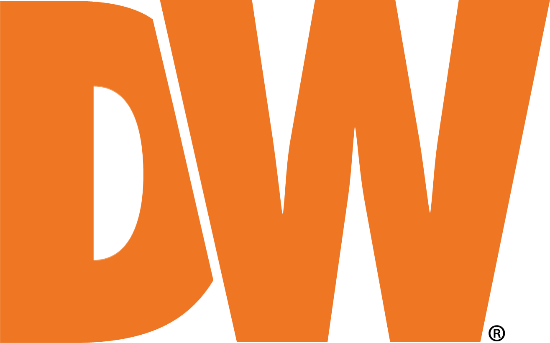 Digital Watchdog® is a leading manufacturer of security and surveillance solutions, offering stunning image quality, advanced hardware capabilities, reliable customer support and the lowest total cost of deployment to the analog & IP megapixel surveillance markets. Located in Cerritos, CA with manufacturing facilities in Seoul, Korea, Digital Watchdog® is committed to delivering powerful security solutions to its customers worldwide.For additional information, contact: 	Digital Watchdog®
	16220 Bloomfield Avenue, Cerritos, California 90703 USA	Phone: +1 888 446-3593	Web: www.digital-watchdog.com	E-mail: dw-tech@digital-watchdog.comMEGApix® IVA™ 20MP MLTI-USER PANORAMIC DOME IP CAMERADIVISION 28 – ELECTRONIC SAFETY AND SECURITY28 20 00 	Video Surveillance28 21 00 	Surveillance Cameras28 21 13	IP CamerasNotes to Specifier:1.  Where several alternative parameters or specifications exist, or where, the specifier has the option of inserting text, such choices are presented in <bold text>.2.  Explanatory notes and comments are presented in colored text.3. CSI MasterFormat 2016 incorporates numerous significant changes affecting electronic safety and security. This document is written to provide flexibility in using either format, although the adoption of MasterFormat 2016 is encouraged. The following is a guide to the MasterFormat numbers relevant to the product referenced in this specification.4. MasterFormat 2014 Specification Category: 28 23 29 - Video Surveillance Remote Devices and SensorsMEGApix® IVA™ 20MP MLTI-USER PANORAMIC DOME IP CAMERAGENERALSUMMARYThe section includes a 20 MP high definition panoramic multi-sensor IP video camera with vandal-resistant IP-67 rated, IK10 impact-resistant vandal dome housing.The section includes a high-resolution 90o, 180o, 270o, and 360o user-configurable panoramic camera suitable for outdoor deployment.Product - A high definition IP Flex™ vandal dome camera, based on H.265, H.264 and MJPEG compression, capable of dual streaming four 30fps at resolution streams at up to 2592(H) x 1944(W), with color in near-total darkness technology and 4x 2.8 ~ 8.0mm vari-focal lenses, capable of producing multiple zoom streams from a single master IP stream.The MEGApix IVA cameras have a powerful engine to detect and classify people and vehicles in real-time. IVA+ license upgrade offers advanced Video Content Analysis detection capabilities.Related Requirements27 15 01.13 – Video Surveillance Communications Conductors and Cables28 05 03 - Safety and Security Network Communications Equipment 28 05 19 – Storage Appliances for Electronic Safety and Security28 06 20 - Schedules for Video Surveillance28 23 00 - Video Management System REFERENCESAbbreviationsAGC - Automatic Gain ControlAPIPA - Automatic Private IP AddressingARP – Address Resolution ProtocolAWB  - Automatic White BalanceBLC – Backlight compressionDHCP - Dynamic Host Configuration ProtocolDNR – Digital Noise ReductionDNS - Domain Name Serverfps - frames per secondFTP - File Transfer ProtocolGOP – Group of PicturesGUI – Graphical User InterfaceHLC – Highlight CompensationHTTP - Hypertext Transfer ProtocolICMP – Internet Control Message ProtocolIGMP - Internet Group Management ProtocolIP - Internet ProtocolJPEG - Joint Photographic Experts GroupMJPEG - Motion JPEGMP - MegapixelMPEG - Moving Pictures Experts GroupNTP - Network Time ProtocolPoE - Power over EthernetRTP - Real-Time Transport ProtocolRTSP - Real-Time Streaming ProtocolSMTP - Simple Mail Transfer ProtocolSNMP – Simple Network Management ProtocolTCP - Transmission Control ProtocolUDP - User Datagram ProtocolUPnP – Universal Plug and PlayVMS - Video Management SystemWDR – Wide Dynamic RangeZeroConf – Zero Configuration NetworkingReference StandardsNetworkIEEE - 802.3 Ethernet StandardsVideoISO / IEC 14496 – MPEG-4ISO / IEC 14496–10, MPEG-4 Part 10 ( ITU H.264)ISO / IEC 10918 – JPEG ONVIF – Profile SEmissionsFCC-47 CFR Part 15 Class BEnvironmentalANSI / IEC60529 – Degrees of Protection Provided by EnclosuresInternational Electrotechnical Commission (IEC) – Ingress Protection Rating IP67SUBMITTALSProduct DataManufacturer’s printed or electronic data sheetsManufacturer’s installation and operation manualsWarranty documentationQUALIFICATIONSThe manufacturer shall have a minimum of five years’ experience in producing IP video equipment.Installers shall be trained and authorized by the Manufacturer to install, integrate, test, and commission the system.DELIVERY, STORAGE AND HANDLINGDeliver the camera in the manufacturer’s original, unopened, and undamaged container with identification labels intact.Store the camera in a temperature environment of -4°F to 122°F (-20°C to 50°C), protected from mechanical and environmental conditions as designated by the manufacturer.WARRANTY AND SUPPORTThe manufacturer shall provide a 5-year warranty for the product to be free of defects in material and workmanship.END OF SECTIONPRODUCTSEQUIPMENTManufacturer: 	Digital Watchdog, Inc.			16220 Bloomfield Avenue. Cerritos,California USA 90703 USA			Phone: (866) 446-3595			Web: www.digital-watchdog.com			E-mail:  dw-tech@digital-watchdog.comModel		DWC-PVX20WATW, DWC-PPVX20WATWDigital Watchdog model differences:	DWC-PVX20WATW	MEGApix IVA license pre-loaded	DWC-PPVX20WATW	MEGApix IVA+ license pre-loadedAlternates: 		NoneGENERAL DESCRIPTIONThe 20MP Panoramic Weather-Resistant Camera (“panoramic camera”) shall employ four 5MP CMOS sensors to produce 90°, 180°, 270° and 360° user-configurable panoramic images at up to 30fps at 20MP via a single IEEE 802.3bt compliant connection.The panoramic camera can be purchased with four (4) 2.8 ~ 8.0mm, F1.6 modules. The panoramic camera shall provide video performance capable of providing four (4) streams with selectable resolutions up to 2592(H) x 1944(V) pixels at 30 frames per second (fps) with IVA and advanced IVA+ video analytics capabilities.A single IP video stream from the panoramic camera shall be able to produce multiple zoom streams with virtual camera operation.The panoramic camera shall be housed in a vandal-resistant IP-67 rated weatherproof, Ik-10 impact-resistant enclosure, suitable for outdoor deployment.Each lens in the panoramic camera shall be motorized allowing for remote control of rotation and focus and shall have the ability to be tilted to accommodate specific heights and distance from the target.The panoramic camera shall be ONVIF Profile S compliant.The panoramic camera shall possess the following further characteristics:H.265, H.264 and MJPEG compressionIntelligent Video Analytics (IVA)Intelligent Video Analytics (IVA) with extended features (IVA+) Two independent IP video streams (dual streaming)Day/night operation with IR cut filterA low light level operation to 0.05 lux (color) 3D digital noise reductionTwo-way audioAlarm input and outputPoE capableBuilt-in web server4 Micro SD/SDHC/SDXCIntegral motion detectionWide Dynamic Range (WDR):	120 dB minimumMulticast or unicast capableVIDEOImagerSensors (4):			1/2.8" 5.14MP CMOSpixels per sensor:		2592(H) x 1944(V)Minimum illuminationColor mode: 		0.41 lux (F1.6)B/W mode: 			0.1 lux (F1.6)Image Control Settings shall be available for:Automatic white balance (AWB)Exposure  modes: 		automatic or manualIn manual exposure mode, configurable settings for:shutter mode: 	automatic or manual - 1/15 to 1/32000slow speed:		1 ~ 1/5,1/7.5,1/10 secondsAnti-flicker shutter setting to address video flickering issuesAutomatic Gain Control (AGC)Wide Dynamic Range (WDR) levelDay and night settings, to allow configuration for Day (color), Night (Black and White), or Automatic.Image mirror or flipDigital noise reductionLenses (4):			2.8 ~ 8.0mm, F1.6 vari-focal lens with motorized zoom and auto-focusAngle of viewHorizontal Field of view (HFoV): 	4x 51° ~ 93°Vertical Field of view (VFoV): 	4x 39° ~ 68°Double shutter Wide Dynamic RangeShutter speed:  1/15 sec to 1/32000Manual functions:Motorized zoom Focus adjustmentThe lenses shall have the option for auto-focus which will locate the sharpest image setting averaged over the entire individual scene and maintain lens focus position even after a rebootVideo StreamsThe panoramic camera shall support two configurable video streams per channel, each of which may have the following properties:Resolution:			4x 2592(H) x 1944(V)Streams:	Number:		4Frames per second:	30fpsGOP size:		user-controllableCompression Type and Resolution:	4x H.265: 2592x1944, 2560x1440, 1920x1080, 704x576, 704x480, 640x480, 640x360, 352x288, 352x2404. H.264: 2592x1944 2560x1440 1920x1080 704x576 704x480 640x480 640x360 352x288 352x2404x MJPEG: 1920x1080, 1280x720, 800x600, 768x432, 704x576, 704x480, 640x480, 640x360, 352x288, 352x240 Bit rate:			100 Kbps – 10 Mbps, controllable for minimum and maximumFrame rates vs. resolution:	20 MP:		up to 30 fps, per sensorMotion Detection – The IP camera shall have the ability to detect motion within user-defined areas of the video image.Configuration settings shall be available for sensitivity and dwell time.Storage and RecordingThe panoramic control shall have onboard SD card storage.Card Type:	4 x Micro SDHC Class 10Local recording on the SD card shall commence upon loss of network connectivity, based on a pre-programmed schedule.The local SD storage shall have the ability to be backed up to alternate media without the removal of the SD card from the camera.ONVIF – Video streams shall be capable of supporting ONVIF protocol, profile S.OtherSingle Images - The IP camera shall support the jpg file image screenshot and export.Discovery - The manufacturer shall offer a discovery program to identify all devices of his manufacture on the network.Emergency alarm – The IP camera shall allow the sending of a video clip of configurable duration to up to five server locations.Access - The IP camera shall permit up to five users to simultaneously access the camera.AUDIOThe IP camera shall provide one-line level input and one-line level output.Compression and Sampling Rate:  G.711 (8 kHz)NETWORKConnectivity: 	10/1000 Base-T Ethernet via RJ-45 connectorProtocols supportedTransmission Control Protocol(TCP), Internet Protocol (IP) v4 and v6, User Datagram Protocol (UDP)Configuration: Dynamic Host Configuration Protocol (DHCP)Web services: Hypertext Transfer Protocol (HTTP), Secure HTTP (HTTPS)Network services: Domain Name System (DNS), Network Time Protocol (NTP), Internet Control Message Protocol (ICMP), Simple Network Management Protocol (SNMP)Media: Real-Time Transport Protocol (RTP), Real-Time Streaming Protocol (RTSP)Notifications: File Transfer Protocol (FTP), Simple MailTransfer Protocol (SMTP), TelnetFlow Control. The panoramic camera shall support TCP and Layer 3 QoS protocols to control network congestion.DDNS – The Panoramic camera shall support DDNS services offered by the Manufacturer and other publicly available service offerings.SecurityThe panoramic camera shall support IP address filtering whereby users can enter a list of allowed or blocked IP addresses for viewing video and configuring camera settingsThe panoramic camera shall provide three levels of user access with password protection.EMBEDDED ANALYTICSIVA license: intrusion, line crossing, counting line, loitering, enter, exit, tamper.IVA+ license: object removed, tailgating, direction, stopped, appear, disappear, object left, logical rules.ADDITIONAL FEATURESAuxiliary Inputs and OutputsInput: Alarm sensor (contact closure)Output: RelaySystem InformationThe system settings of the panoramic camera shall be exportable as a separate file.The panoramic camera shall maintain an access log of the system and motion-triggered events.The log shall be exportable to an Excel spreadsheet file.CAMERA SOFTWAREThe panoramic camera shall have a built-in web server that supports browser-based configuration using Internet Explorer, Google Chrome, Mozilla Firefox, and Apple Safari.The software GUI shall allow access to camera information and all primary software functions, including:Camera network addressConfigurationStream controlScreen snapshot, print and exportStart and stop recordingThe Manufacturer shall offer video viewer and configuration tools to implement the following actions:Camera discoveryConfiguration and controlimager:active noise filter localized exposure back-light compensationexposure control for ac lighting anti-flickeradvanced exposure settingsmetering modemetering areaexposure target factormin and max shutter time settingsdefinable sensor gain controlfocus controlday/night settingsimage:saturation brightness hue manual contrast sharpnessauto digital WDRauto contrastwhite balanceevents and notificationsmotion-relatedcamera network parametersSD card storage recording management image capture, export, and printViewer - view video streams through the web browserImage print and exportInstant record and playbackAlertse-mail setupdefine web addresses for notificationsSystemfirmware upgradereset to factory defaultset date, time, and NTP server synchronizationuser access controlview and export camera settingsview system logsThe panoramic camera shall be supported by Video Management Systems from the Manufacturer and third-party manufacturers.ELECTRICALPowerSources12 VDCPoE:			PoE IEEE 802.3bt PoE+ class 5 (PoE injector included)Power Consumption:		12 VDC: 			Max 28WPoE:			Max 31WEthernet: 			RJ-45connectorExternal power (12 VDC):	2-wire pigtailMECHANICAL AND ENVIRONMENTALMaterial: Housing:			Aluminum vandal housing, polycarbonate domeConfiguration:			panoramic domeDimensions (D x H): 		8.26" x 3.61" (210 x 91.8 mm)Weight:				4.18 lbs (1.9 kg)Options: Ceiling Mount Bracket		DWC-PV20CMWWall Mount Bracket		DWC-PV20QWMWJunction box			DWC-V20JUNCWFlush mount			DWC-V20FMWCorner Mount			DWC-V1CNMWAdapter for Parapet Mount	DWC-PV20ADPWParapet Mount 			DWC-PZPARAM (DWC-PZADP required, sold separately)Pole Mount Bracket		DWC-PMB-WLWTemperature:Operating			standard:			-4°F ~ 122°F (-20°C ~ 50°C)Humidity:				10 - 90%RH, non-condensingEnvironmental Rating:		IP67-ratedIK-10 impact-resistant
END OF SECTIONEXECUTIONINSTALLERSContractor personnel shall comply with all applicable state and local licensing requirements.PREPARATIONThe network design and configuration shall be verified for compatibility and performance with the camera(s). Network configuration shall be tested and qualified by the Contractor before camera installation.INSTALLATIONThe contractor shall follow all Manufacturer issued instructions for the installation of the product.Before permanent installation of the system, the Contractor shall test the system in conditions simulating the final installed environmentA report indicating successful test results shall be produced.STORAGEThe panoramic camera hardware shall be stored in an environment where temperature and humidity are in the range specified by the Manufacturer.ATTACHMENTSSupported Third-Party VMS SystemsEND OF SECTIONAttachment A – Supported Third-Party VMS SystemsGenetecMilestoneExacq